附件4摘要撰写说明及模板1.总体要求(1)页面设置为A4，页边距为“适中”，上下边距为2.54 cm，左右边距为1.91 cm；(2)请使用摘要模板，在相应位置填写论文内容，并删除提示内容；(3)摘要撰写完成后，保存为Word文档提交。2.格式要求(1)摘要中文题目要求简洁清晰，三号黑体字体，加粗，居中；(2)作者姓名：四号仿宋字，加粗，居中，报告人姓名加下划线；作者单位、通讯地址：五号宋体，居中；电子信箱：五号Times New Roman字体；(3)摘要正文：五号宋体字体，单倍行距；(4)插图或附表高度不超过4 cm。图表应要求用英文表述。题注：英文、小五号Times New Roman字体；图表超过两幅须平行排列；(5)关键词：2－5个关键词，五号宋体；(6)中英文参考文献格式见模板。中文参考文献用五号宋体字，排序为：作者姓名、杂志中文全称、出版年份（阿拉伯数字、加粗）、卷（期）号（阿拉伯数字、加粗）、起始页码（阿拉伯数字）；英文用五号Times New Roman字体，排序为作者姓名、期刊名称（国际通用缩写、斜体）、出版年份（阿拉伯数字、加粗）、卷（期）号（阿拉伯数字、加粗）、起始页码（阿拉伯数字）；(7)简短英文摘要：英文题目与中文题目含义一致，首字母大写，四号Arial字体，加粗，居中；作者姓名、单位、通讯地址，小四号Times New Roman字体，居中；摘要正文，五号Times New Roman字体，单倍行距。    3.模板报告标题报告人学院，工作单位，地址，邮编*Email: xxx@xxx摘要正文。中文，五号宋体，单倍行距。英文字符用五号，Times New Roman字体。中文摘要不超过400字。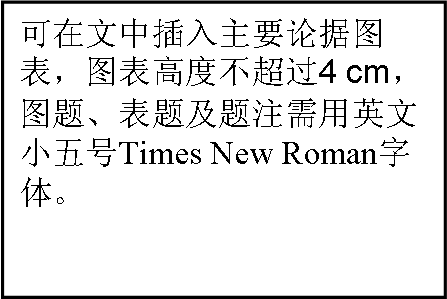 Fig. 1 Figure title in English关键词：关键词一；关键词二；关键词三（五号宋体，关键词个数不超过5个）参考文献[1] Zhang, S.; Li, S.; Zhou, W.; Zheng, L. Chem. Phys.2011, 135: 14304.[2] 作者一, 作者二, 作者三, 作者四. 杂志名称, 2010, 26(4): 1051Title of the AbstractAuthorCollege, Postal address, City, Post codeAbstract text in English, Times New Roman, 150 words maximum